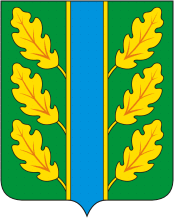 Периодическое печатное средство массовой информации«Вестник Дубровского района»Распространяется бесплатно.Подлежит распространению на территории Дубровского района.Порядковый номер выпуска:  № 211Дата выхода выпуска в свет: 15.12.2021 годаТираж:  22 экземплярар.п.ДубровкаСоучредителями периодического печатного средства массовой информации «Вестник Дубровского района» являются: Дубровский районный Совет народных депутатов и администрация Дубровского района.Редакцией периодического печатного средства массовой информации «Вестник Дубровского района» является администрация Дубровского района, которая также является его издателем и распространителем.        Адрес редакции, издателя, типографии: 242750, Брянская область, поселок Дубровка, ул. Победы, д 18.        Периодическое печатное средство массовой информации «Вестник Дубровского района является официальным периодическим печатным средством массовой информации, предназначенным для опубликования муниципальных правовых актов органов местного самоуправления Дубровского района, обсуждения проектов муниципальных правовых актов, доведения до сведения жителей Дубровского района иной официальной информации.        Главный редактор: Василенко О.Н.Содержание:Раздел 1. «Правовые акты».1.1. Устав муниципального образования «Дубровский район». 1.2. Правовые акты, принимаемые на местном референдуме.1.3. Решения Дубровского районного Совета народных депутатов.1.4. Решения Дубровского поселкового Совета  народных депутатов1.5. Постановления и распоряжения администрации Дубровского района.1.6. Приказы Председателя контрольно- счетной палаты Дубровского района.Раздел 2. «Официальная информация».2.1. Отчеты о деятельности контрольно- счетной палаты Дубровского района.2.2.  Объявления о проведении публичных слушаний.2.3.  Муниципальные правовые акты, подлежащие обсуждению на публичных слушаниях.2.4. Иная официальная информацияРаздел 1. «Правовые акты».1.1. Устав муниципального образования «Дубровский район» – информация отсутствует.1.2. Правовые акты, принимаемые на местном референдуме – информация отсутствует.1.3. Решения Дубровского районного Совета народных депутатов 1.4. Решения Дубровского поселкового Совета  народных депутатов 1.5. Постановления и распоряжения администрации Дубровского  района - информация отсутствует.1.6. Приказы Председателя контрольно - счетной палаты Дубровского района - информация отсутствует.Раздел 2. «Официальная информация».2.1. Отчеты о деятельности контрольно - счетной палаты Дубровского района - информация отсутствует.2.2.  Объявления о проведении публичных слушаний  - информация отсутствует.2.3.  Муниципальные правовые акты, подлежащие обсуждению на публичных слушаниях информация отсутствует2.4. Иная официальная информация ИТОГОВЫЙ ДОКУМЕНТ ПУБЛИЧНЫХ СЛУШАНИЙПубличные слушания назначены Решением Дубровского районного Совета  народных депутатов от 26 ноября 2021 года N 181-7Перечень вопросов, выносимых на публичные слушания:Проект решения Дубровского районного Совета народных депутатов «О бюджете Дубровского муниципального района Брянской области на 2022 год и на плановый период 2023 и 2024 годов». Дата и место проведения: 14 декабря 2021 года начало в 10.00 час. место проведения: Брянская область, Дубровский район, п.Дубровка, ул.Победы, д.18, зал заседаний администрации Дубровского районаВопросы, выносимые на публичные  слушания: Проект решения Дубровского районного Совета народных депутатов «О бюджете Дубровского муниципального района Брянской области на 2022 год и на плановый период 2023 и 2024 годов»Краткое содержание внесенного предложения:1. В проекте решения Дубровского районного Совета народных депутатов  «О бюджете Дубровского муниципального района Брянской области на 2022 год и на плановый период 2023 и 2024 годов» внести следующие изменения и дополнения:- абзац второй пункта 1 проекта решения изложить в следующей редакции: «прогнозируемый общий объем доходов бюджета Дубровского муниципального района Брянской области в сумме 358 879 557,83 рублей, в том числе налоговые и неналоговые доходы в сумме 102 314 000,00 рублей».- абзац третий пункта 1 проекта решения изложить в следующей редакции:«общий  объем  расходов бюджета Дубровского муниципального района Брянской области в    сумме  358 879 557,83 рублей»;- абзац второй пункта 2 проекта решения изложить в следующей редакции:«прогнозируемый общий объем доходов бюджета Дубровского муниципального района Брянской области на 2023 год в сумме 303 177 010,78  рублей, в том числе налоговые и неналоговые доходы в сумме  104 391 000,00 рублей, и на 2024 год в сумме 299 333 619,06 рублей, в том числе налоговые и неналоговые доходы в сумме  110 971 000,00 рублей»;- абзац третий пункта 2 проекта решения изложить в следующей редакции:«общий объем расходов бюджета Дубровского муниципального района Брянской области на 2023 год в сумме  303 177 010,78  рублей,  в том числе условно утвержденные расходы в сумме 3 010 000,00 рублей, и на 2024 год в 299 333 619,06 рублей, в том числе условно утвержденные расходы в сумме 6 205 000,00 рублей;      - дополнить новым пунктом 17 следующего содержания:         «17. установить, что в соответствии со статьей 242.26 Бюджетного кодекса Российской   Федерации казначейскому сопровождению подлежат следующие целевые средства:субсидии юридическим лицам (за исключением субсидий муниципальным бюджетным и автономным учреждениям Дубровского района) и бюджетные инвестиции юридическим лицам, предоставляемые в соответствии со статьей 80 Бюджетного кодекса Российской Федерации;субсидии муниципальным бюджетным и автономным учреждениям Дубровского района, предоставляемые в соответствии с абзацем вторым пункта 1и пунктом 4 статьи 78.1 и статьей 78.2 Бюджетного кодекса Российской Федерации в целях приобретения товаров, работ и услуг;взносы в уставные (складочные) капиталы юридических лиц (дочерних обществ юридических лиц), вклады в имущество юридических лиц ( дочерних обществ юридических лиц), не увеличивающие их уставные (складочные) капиталы, источником финансового обеспечения которых являются субсидии и бюджетные инвестиции, указанные в подпунктах 1 и 2 настоящего пункта;авансовые платежи по муниципальным контрактам о поставке товаров, выполнении работ, оказании услуг, заключаемым на сумму 50 000,0 тыс. рублей и более;авансовые платежи по контрактам (договорам) о поставке товаров, выполнении работ, оказании услуг, заключаемым исполнителями и соисполнителями в рамках исполнения указанных в подпункте 4 настоящего пункта муниципальных контрактов (контрактов, договоров) о поставке товаров, выполнении работ, оказании услуг;целевые средства, источником финансового обеспечения которых являются средства из областного бюджета в случаях, установленных нормативными правовыми актами Брянской области и на основании соглашений о предоставлении субсидии из областного бюджета бюджету Дубровского муниципального района на софинансирование расходных обязательств муниципального образования.средства, получаемые юридическими лицами, индивидуальными предпринимателями, физическими лицами – производителями товаров, работ, услуг в случаях, установленных нормативными правовыми актами Администрации Дубровского района.Санкционирование расходов, источником финансового обеспечения которых являются целевые средства, при казначейском сопровождении целевых средств, в случаях, предусмотренных настоящей статьей, осуществляется территориальным органом Федерального казначейства в порядке, установленном Министерством финансов Российской Федерации.»;         - дополнить новым пунктом 18 следующего содержания:«В соответствии   с пунктом 1.1. Положения об оплате труда муниципальных служащих Дубровского района, утвержденного Решением районного Совета народных депутатов № 523-6 от 28.08.2019 года, увеличить (проиндексировать в 1,04 раза с 1 октября 2022 года размеры должностных окладов муниципальных служащих.Увеличить (проиндексировать) в 1,04 раза с 1 октября 2022 года размеры ставок, должностных окладов (окладов) работников муниципальных учреждений Администрации Дубровского района, работников, должности которых не относятся к должностям муниципальной службы в органах местного самоуправления Администрации Дубровского района, но включены в штатные расписания органов местного самоуправления  Дубровского района.»;- изменить нумерацию пунктов, следующих после пункта 18. проекта решения,                 в порядке нумерации;В приложении № 1 проекта Решения «О бюджете Дубровского муниципального района Брянской области на 2022 год и на плановый период 2023 и 2024 годов» графы 3; 4; 5 следующих строк изложить в новой редакции:         В приложении № 3 проекта Решения «О бюджете Дубровского муниципального района Брянской области на 2022 год и на плановый период 2023 и 2024 годов» графы 7; 8; 9 следующих строк изложить в новой редакции:В приложении № 4 проекта Решения «О бюджете Дубровского муниципального района Брянской области на 2022 год и на плановый период 2023 и 2024 годов» графы 6; 7; 8 следующих строк изложить в новой редакции:В приложении № 5 проекта Решения «О бюджете Дубровского муниципального района Брянской области на 2022 год и на плановый период 2023 и 2024 годов» графы 8; 9; 10 следующих строк изложить в новой редакции:Кем внесено предложение: Администрация Дубровского района.Решение, принятое участниками публичных слушаний:        Вынести проект бюджета Дубровского муниципального района Брянской области на 2022 год и на плановый период 2023 и 2024 годов, с учетом предложенных на публичных слушаниях дополнений и изменений, на рассмотрение очередного заседания Дубровского районного Совета народных депутатов 17 декабря 2021 года.     Председатель                                                                                                    А.В.Сорокин          Секретарь                                                                                                          И.А.Чернякова        Выпуск  № 211 периодического печатного средства массовой информации «Вестник Дубровского района»  подписан к печати.             Главный редактор                О.Н. ВасиленкоКод бюджетной классификации Российской ФедерацииНаименование доходов2022 год2023 год2024 год123452 02 15002 00 0000 150Дотации бюджетам на поддержку мер по обеспечению сбалансированности бюджетов4 251 000,000,000,002 02 15002 05 0000 150Дотации бюджетам муниципальных районов на поддержку мер по обеспечению сбалансированности бюджетов4 251 000,000,000,002 02 25304 00 0000 150Субсидия бюджетам на реализацию мероприятий по организации бесплатного горячего питания обучающихся, получающих начальное общее образование6 680 642,006 750 604,007 126 899,002 02 25304 05 0000 150Субсидия бюджетам муниципальных районов на реализацию мероприятий по организации бесплатного горячего питания обучающихся, получающих начальное общее образование6 680 642,006 750 604,007 126 899,002 02 29999 00 0000 150Прочие субсидии6 146 063,001 697 159,001 492 775,002 02 29999 05 0000 150Прочие субсидии бюджетам муниципальных районов6 146 063,001 697 159,001 492 775,00НаименованиеГРБСРзПрЦСРВР2022 год 2023 год2024 год123456789осуществление отдельных государственных полномочий Брянской области по определению перечня должностных лиц органов местного самоуправления, уполномоченных составлять протоколы об административных правонарушениях900011301 4 12 12020530-200,00-200,00-200,00осуществление отдельных государственных полномочий Брянской области по определению перечня должностных лиц органов местного самоуправления, уполномоченных составлять протоколы об административных правонарушениях900010401 4 12 12023530200,00200,00200,00осуществление отдельных государственных полномочий Брянской области в сфере деятельности по профилактике безнадзорности и правонарушений несовершеннолетних900100601 4 31 12020120240-522 180,00-522 180,00-522 180,00осуществление отдельных государственных полномочий Брянской области в сфере деятельности по профилактике безнадзорности и правонарушений несовершеннолетних900 010401 4 31 12021120240522 180,00522 180,00522 180,00осуществление отдельных государственных полномочий Брянской области по организации деятельности административных комиссий900011301 4 31 12020120240-522 380,00-522 380,00-522 380,00осуществление отдельных государственных полномочий Брянской области по организации деятельности административных комиссий900010401 4 31 12022120240522 380,00522 380,00522 380,00Осуществление отдельных полномочий в области охраны труда и уведомительной регистрации территориальных соглашений и коллективных договоров900041201 4 54 17900120240-261 090,00-261 090,00-261 090,00Осуществление отдельных полномочий в области охраны труда и уведомительной регистрации территориальных соглашений и коллективных договоров900010401 4 54 17900120 240261 090,00261 090,00261 090,00Организация и осуществление деятельности по опеке и попечительству (содержание органов по опеке и попечительству)900100601 4 61 16721120240-1 044 360,00-1 044 360,00-1 044 360,00Организация и осуществление деятельности по опеке и попечительству (содержание органов по опеке и попечительству)900010401 4 61 167211202401 044 360,001 044 360,00 1044 360,00Субсидии юридическим лицам (кроме некоммерческих организаций), индивидуальным предпринимателям, физическим лицам900040801 4 57 816308102 322 800,001 990 800,00 1 990 800,00Бюджетные инвестиции900050501 1 F5 524304109 338 021,540,000,00Субсидии бюджетным учреждениям905070102 4 22 803006107 122 820,252 094 727,561 181 966,02Субсидии бюджетным учреждениям905070102 4 22 S48606101 262 559,570,000,00Субсидии бюджетным учреждениям905 070202 4 22 S4900610236 178,72242 030,85257 888,30Субсидии бюджетным учреждениям905070202 4 22 L30406107 107 065,967 181 493,627 581 807,45НаименованиеРзПрЦСРВР2022 год2023 год2024 год12345678осуществление отдельных государственных полномочий Брянской области по определению перечня должностных лиц органов местного самоуправления, уполномоченных составлять протоколы об административных правонарушениях011301 4 12 12020530-200,00-200,00-200,00осуществление отдельных государственных полномочий Брянской области по определению перечня должностных лиц органов местного самоуправления, уполномоченных составлять протоколы об административных правонарушениях010401 4 12 12023530200,00200,00200,00осуществление отдельных государственных полномочий Брянской области в сфере деятельности по профилактике безнадзорности и правонарушений несовершеннолетних100601 4 31 12020120240-522 180,00-522 180,00-522 180,00осуществление отдельных государственных полномочий Брянской области в сфере деятельности по профилактике безнадзорности и правонарушений несовершеннолетних010401 4 31 12021120240522 180,00522 180,00522 180,00осуществление отдельных государственных полномочий Брянской области по организации деятельности административных комиссий011301 4 31 12020120240-522 380,00-522 380,00-522 380,00осуществление отдельных государственных полномочий Брянской области по организации деятельности административных комиссий010401 4 31 12022120240522 380,00522 380,00522 380,00Осуществление отдельных полномочий в области охраны труда и уведомительной регистрации территориальных соглашений и коллективных договоров041201 4 54 17900120240-261 090,00-261 090,00-261 090,00Осуществление отдельных полномочий в области охраны труда и уведомительной регистрации территориальных соглашений и коллективных договоров010401 4 54 17900120240261 090,00261 090,00261 090,00Организация и осуществление деятельности по опеке и попечительству (содержание органов по опеке и попечительству)100601 4 61 16721120240-1 044 360,00-1 044 360,00-1 044 360,00Организация и осуществление деятельности по опеке и попечительству (содержание органов по опеке и попечительству)010401 4 61 167211202401 04 4360,001 044 360,001 044 360,00Субсидии юридическим лицам (кроме некоммерческих организаций), индивидуальным предпринимателям, физическим лицам040801 4 57 816308102 322 800,001 990 800,001 990 800,00Бюджетные инвестиции050501 1 F5 524304109 338 021,540,000,00Субсидии бюджетным учреждениям070102 4 22 803006107 122 820,252 094 727,561 181 966,02Субсидии бюджетным учреждениям070102 4 22 S48606101 262 559,570,000,00Субсидии бюджетным учреждениям070202 4 22 S4900610236 178,72242 030,85257 888,30Субсидии бюджетным учреждениям070202 4 22 L30406107 107 065,967 181 493,627 581 807,45НаименованиеГПППГПОМГРБСНРВР2022 год2023 год2024 год12345678910осуществление отдельных государственных полномочий Брянской области по определению перечня должностных лиц органов местного самоуправления, уполномоченных составлять протоколы об административных правонарушениях0101290012020530-200,00-200,00-200,00осуществление отдельных государственных полномочий Брянской области по определению перечня должностных лиц органов местного самоуправления, уполномоченных составлять протоколы об административных правонарушениях0101290012023530200,00200,00200,00осуществление отдельных государственных полномочий Брянской области в сфере деятельности по профилактике безнадзорности и правонарушений несовершеннолетних01 031 90012020120240-522 180,00-522 180,00-522 180,00осуществление отдельных государственных полномочий Брянской области в сфере деятельности по профилактике безнадзорности и правонарушений несовершеннолетних01 03190012021120240522 180,00522 180,00522 180,00осуществление отдельных государственных полномочий Брянской области по организации деятельности административных комиссий0103190012020120240-522 380,00-522 380,00-522 380,00осуществление отдельных государственных полномочий Брянской области по организации деятельности административных комиссий0103190012022120240522 380,00522 380,00 522 380,00Субсидии юридическим лицам (кроме некоммерческих организаций), индивидуальным предпринимателям, физическим лицам01057900816308102 322 800,001 990 800,001 990 800,00Бюджетные инвестиции010F5900524304109 338 021,540,000,00Субсидии бюджетным учреждениям02022905803006107 122 820,252 094 727,561 181 966,02Субсидии бюджетным учреждениям02022905S48606101 262 559,570,000,00Субсидии бюджетным учреждениям02022905S4900610236 178,72242 030,85257 888,30Субсидии бюджетным учреждениям02022905L30406107 107 065,967 181 493,627 581 807,45